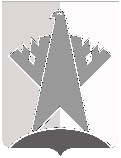 ДУМА СУРГУТСКОГО РАЙОНАХАНТЫ-МАНСИЙСКОГО АВТОНОМНОГО ОКРУГА – ЮГРЫРЕШЕНИЕ18 ноября 2022 года							     		              № 392-нпаг. СургутДума Сургутского района решила:Внести в приложение 1 к решению Думы Сургутского района от 24 июня 2015 года № 702-нпа «Об экспертной комиссии» следующие изменения:слова «Кваст Екатерина Юрьевна -  заведующий кризисным отделением помощи гражданам бюджетного учреждения Ханты-Мансийского автономного округа – Югры «Сургутский районный центр социальной помощи семье и детям» (по согласованию);» заменить словами «Гильманшина Гузель Фанавиевна - заведующий отделением бюджетного учреждения Ханты-Мансийского автономного округа – Югры «Сургутский районный центр социальной помощи семье и детям» (по согласованию);»;слова «Талипова Марианна Ильясовна» заменить словами «Аверкин Дмитрий Александрович»;слова «Тирон Сергей Михайлович - заместитель начальника управления культуры, туризма и спорта администрации Сургутского района;» заменить словами «Касаджик Лариса Геннадьевна - заместитель начальника управления -начальник отдела физической культуры, спорта и туризма администрации Сургутского района;».2. Решение вступает в силу после его официального опубликования (обнародования).О внесении изменений в решение Думы Сургутского района от 24 июня 2015 года № 702-нпа «Об экспертной комиссии»Председатель ДумыСургутского районаВ.А. Полторацкий18 ноября 2022 года Глава Сургутского районаА.А. Трубецкой18 ноября 2022 года